	Женева, 20 июня 2017 годаУважаемая госпожа,
уважаемый господин,1	В дополнение к Извещениям AAP-4 БСЭ от 16 января 2017 года и AAP-9 от 1 апреля 2017 года и в соответствии с п. 6.2 Рекомендации МСЭ-Т А.8 (Йоханнесбург, 2008 г.) настоящим довожу до вашего сведения, что 5-я Исследовательская комиссия МСЭ-Т на своем пленарном заседании, состоявшемся 24 мая 2017 года, приняла следующее решение по указанным ниже проектам двух Рекомендаций МСЭ-Т:2	С имеющейся патентной информацией можно ознакомиться в онлайновом режиме на веб-сайте МСЭ-T.3	Тексты предварительно опубликованных Рекомендаций будут в ближайшее время размещены на веб-сайте МСЭ-Т по адресу: http://itu.int/itu-t/recommendations/.4	Тексты данных Рекомендаций будут опубликованы МСЭ в самое ближайшее время.С уважением,Чхе Суб Ли
Директор Бюро
стандартизации электросвязи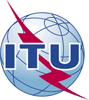 Международный союз электросвязиБюро стандартизации электросвязиМеждународный союз электросвязиБюро стандартизации электросвязиОсн.:Циркуляр 31 БСЭ
SG5/CB–	Администрациям Государств – Членов Союза–	Членам Сектора МСЭ-Т–	Ассоциированным членам МСЭ-Т–	Академическим организациям − Членам МСЭТел.:
Факс:
Эл. почта:+41 22 730 6301
+41 22 730 5853
tsbsg5@itu.intКопии:–	Председателю и заместителям председателя 5-й Исследовательской комиссии МСЭ-Т–	Директору Бюро развития электросвязи–	Директору Бюро радиосвязиПредмет:Статус Рекомендации МСЭ-Т К.44(Пересм.) и МСЭ-Т L.1315 (ранее L.std tandt in EE) после собрания 5-й Исследовательской комиссии МСЭ-Т (15–24 мая 2017 г., Женева)НомерНазваниеРешениеK.44Испытания на стойкость оборудования электросвязи, находящегося под действием перенапряжения и сверхтоков – Базовая РекомендацияУтвержденаL.1315 (ранее L.std tandt in EE)Терминология в области стандартизации и тенденции в энергоэффективностиУтверждена